MIKAYEL KHACHATRYAN, PhDDate of birth 13/06/198614/42 Norashen district, Yerevan, ArmeniaE-mail: Professor.khachatryan@gmail.com 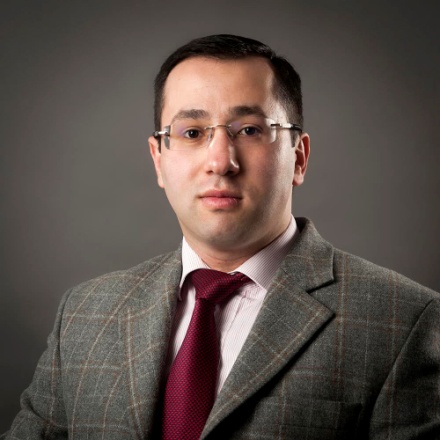 EDUCATION01/2020 – 06/2021	Tufts University (Medford, MA, USA)			Fletcher School of Law and DiplomacyProfessional Exchange Program for Public Servants in Public Policy and Administration06/2009 – 06/2012 	Russian-Armenian University (Yerevan, Armenia)			PhD in Public Property Law09/2015 – 06/2016	College of Europe (Bruges, Belgium)Master in European Law (LLM)10/2010 – 06/2012	University of Vincennes-Saint Denis (Paris, France) Master in Health Law and Medical Law09/2007 – 05/2009	Russian-Armenian University (Yerevan, Armenia)Master in Business and Commercial Law09/2003 – 06/2007	Russian-Armenian University (Yerevan, Armenia)BA in Private LawSUMMER /WINTER COURSES01/2018		CEU school of Public Policy / Folke Bernadotte Academy (Sandö, Sweden)				Participant in the Young Policy Advisers Course for Eastern Partners06/2017	OSCE / ODIHR - European Network of National Human Rights Institutions (ENNHRI) (Poznan, Poland)Participant in the Academy for National Human Rights Institutions 08/2012		The Hague Academy of International Law (The Netherlands)				Participant in the summer School in Private International LawPROFESSIONAL ACTIVITIES09/2018 – present	Russian-Armenia University (Yerevan, Armenia)			The Institute for Law and Politics				Academic Director of Health Law Master Program09/2016 – present	The Human Rights Defender’s (Parliamentary Ombudsman) Office (Yerevan, Armenia)Head of Department for International Cooperation10/2015 – 06/2016 	European Health Parliament (Brussels, Belgium)Member of Healthcare and Climate change committee10/2014 – 08/2015	Ministry of Justice (Yerevan, Armenia) 			Department for Relations with the European Court of Human RightsLead specialist in Human Rights05/2014 – 06/2015	National Institution for Labor and Social Research (Yerevan, Armenia)Lecturer of Social Human Rights for public service employees09/2013 – 07/2018	Armenian State University of Economics (Yerevan, Armenia)Assistant Professor for Financial and Economic Law06/2014 – 10/2014	European Union Delegation to Armenia (Yerevan, Armenia)Armenian Hakastver Human Rights NGOLawyer within a Group of experts01/2013 – 01/2015	Yerevan State Medical University (Yerevan, Armenia)Assistant Professor for Health law09/2009 – 06/2012	Russian-Armenian University (Yerevan, Armenia)Teaching Assistant for Civil Law04/2010 – 09/2010	Friedrich Ebert German Foundation, Armenian Branch (Yerevan, Armenia)			Lawyer within a Group of experts09/2009 – 06/2010	Russian-Armenian University (Yerevan, Armenia)In-house lawyer (Litigation Unit)MEMBERSHIPSince 05/2017 		Armenian Lawyers Association (Yerevan, Armenia)				Member of associationSince 06/2016		Bruges City Municipality (Bruges, Belgium)Honoris CausaSince 09/2014		UNESCO Chair in Bioethics (Haifa, Israel)Member of the International Forum of TeachersAuthor of around 40 publications in specialized International reviews (Armenia, Russia, Ukraine, Italy, and Israel), coauthor of two legal manuals.Scholarships awarded by: Tavitian foundation (2020), the European Commission ENP (2015-2016); The Hague Academy of International Law (August 2012); French Government (2011-2012); Association of Law Institutes of Commonwealth of Independent States based in Moscow (1st prize) (February 2008).LANGUAGES SKILLSArmenian, English, French, Russian.